Publicado en España el 06/11/2023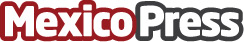 El 'Lujo Silencioso': la nueva tendencia que transforma los viajes de lujo en la actualidad, según Adriana VilasEl sector del lujo está viviendo un cambio de paradigma a través del cual la experiencia y el detalle pasan a formar parte de su eje principal. La ostentación y el exhibicionismo han quedado relegados, priorizando la discreción, la calidad y la autenticidadDatos de contacto:Adriana VilasAdriana Vilas635654087Nota de prensa publicada en: https://www.mexicopress.com.mx/el-lujo-silencioso-la-nueva-tendencia-que Categorías: Internacional Viaje Turismo http://www.mexicopress.com.mx